TESTOVÁNÍDIDAKTICKÝ TESTtyp zkouškyúčel: zjištění výsledků výuky (vědomostí a dovedností žáků)klasická ústní zkouškanevýhodyvliv subjektivního vztahu učitel-žák, psychického stavu učitelenerovné podmínky žáků (různý obsah a obtížnost otázek, doba, prostředí)nejasná kritéria hodnoceníčasto nepromyšlené otázky (nemusí odpovídat úrovni či dovednosti)časová náročnostvýhodyrozvoj mluvního projevumožnost bezprostřední reakce na nesprávnou odpověďmůže být komplexnějšíosobní kontaktdidaktický testminimalizace vnějších vlivů (subjektivní vliv zúčastněných, vliv okolního prostředí, testu samotného, průběhu administrace…)pokud se dodrží pravidla tvorby, použití a hodnocení -> objektivnější, validnější, spolehlivější, přesnější a citlivějšíVLASTNOSTI TESTŮobjektivita a srovnatelnostvýsledek závisí pouze na žákovi, hl. je důležité, aby neměla vliv subjektivita učitele/hodnotitelepotřeba: jednoznačná formulace úloh, jednotné podmínky při zadávání, přesná pravidla hodnocení, předem určené správné řešeníreliabilita (spolehlivost)výsledky vypovídají o skutečných znalostech a dovednostech žáků, nejsou ovlivněny náhodnými vlivy (např. tipováním kvůli nedostatku času) -> žák by měl opakovaně stejné výsledky dána mírou chyby, jíž jsou zatíženy výsledky testumožné ovlivňující faktorystudenti (podvádění, motivace, hádání, únava, stres, nepohodlí)hodnotitelé (inter a intra-rater reliabilita, nezájem, záměr, nevhodná kritéria)administrace (nedostatečně vyškolený personál, nestejné podmínky, nevhodné prostory, kopírování…)test samotný (neznámý obsah, formulace úloh, konstruktově irelevantní nebo nereprezentativní, čas…)nutný předpoklad validity, ale nezaručí jivalidita (platnost)test měří to, co má, na té úrovni, kterou by mělcitlivost (diskriminace)citlivý test rozlišuje výkon různých žáků na celé škále (x v extrémně necitlivém testu všichni dosáhnou stejného výsledku)např. přijímací test na VŠ musí být citlivý, ale u testu ověřujícího znalost probíraného učiva to není tak zásadní praktičnostDRUHY TESTŮpodle zadánípísemně x ústně x praktická ukázka x na počítači x kombinovaně x speciálně (ZJ, braillovo písmo)podle dostupnostiveřejné x neveřejnépodle způsobu zkonstruováníobjektivně skórovatelnétvorba podle propracované metodiky (-> objektivnost, spolehlivost, validita, citlivost v cílové populaci), profesionálně, týmem; vychází z analýzy cílů a učiva, několikastupňové pilotovánízadávání, skórování a interpretace podle předem daných kritérií a pravidel -> srovnatelnostmůže být standardizovaný – musí být vytvořen standardizovaný výsledek v cílové populaci (na reprezentativním vzorku)subjektivně skórovatelnénemají zaručenou validitu atd. -> nezaručují objektivitu, nejsou srovnatelnéobvykle tvořeny učitelem pro konkrétní žáky -> výhoda: přesné zacíleníměl by dbát na základní pravidla tvorby testůpodrobná rozvaha, co má test zjišťovat – jak co do obsahu vědomostí a dovedností, tak jejich úrovně, cílený výběr úloh s ohledem na tyto obsahy a jejich úroveň, vytvoření kriterií pro hodnocení řešení jednotlivých úloh, stanovení jasných pravidel pro zadání, a pokud možno i předběžné ověření testuvětší zatížení chyboupotřeba opatrná interpretace bez absolutizování; mít na paměti, že jde o jeden z mnoha ukazatelů výsledků žákapodle měřené charakteristiky výkonurychlost x výkon/úroveňpodle dokonalosti přípravy testu a jeho příslušenstvístandardizované x kvazistandardizované x nestandardizovanépodle míry specifičnosti učení zjišťovaného testemvýsledky výuky x studijní předpokladypodle interpretace výsledkůrozlišující (relativní výkon, NR-testy)cíl: vzájemné porovnání žákůinterpretace: uspořádání žáků podle skórene/úspěšnost žáka záleží i na výsledcích ostatních žákůpožadována vysoká citlivostnapř. přijímací zkouškyověřující (absolutní výkon, CR- testy)cíl: ověřit, zda si žák osvojil určité znalosti či dovednostiinterpretace: výsledky žáka jsou srovnávány s předem stanovenými kritériiúlohy různých obtížností, standardní úlohydůraz na obsahovou validitunapř. test v autoškolev praxi většinou kombinacepodle ověřovaného výsledku učeníkognitivní (znalosti a intelektové dovednosti)psychomotorickéDRUHY TESTOVÝCH ÚLOHco obsahuje úlohainstrukcevýchozí text (je-li nutný)kmen úlohy (otázka, tvrzení…)alternativy (správná odpověď a distraktory)správné řešení, klíčuzavřenéjedna nebo více správných odpovědí, odpovědi jsou žákovi nabídnutytypy:úlohy s dvoučlennou volbou / dichotomickédvě možnosti – ano x ne, pravda x nepravdatvrzení, které žák posuzuje ze dvou hledisekúlohy s vícenásobnou volbouvíce možností, jedna či více správnýchúlohy situačnímožnosti nepřímo v zadání – tabulka, grafúlohy přiřazovacídvě řady (X, Y) pojmů, čísel atd. – přiřazování dvojic podle pravidlave druhé řadě by mělo být více členů – pokud je jich stejně, je to jednoduššíx úlohy s vícenásobným přiřazením (jedno X patří k více Y)úlohy uspořádacíseřazení zadaných pojmů, čísel atd. podle pravidlamusí existovat právě jedna správná možnost řešeníotevřenéžák tvoří odpověďobvykle širší spektrum přijatelných odpovědí (čím otevřenější úloha -> delší odpověď -> širší spektrum odpovědí)typy:úlohy doplňovacídoplnění chybějících prvků do textu/vztahu/atd. úlohy s krátkou tvořenou odpovědí např. číslo získané výpočtem, slovo/věta odpovídají na kvalitativní úlohu…úlohy se širokou odpovědí pojednání, hodnocení, matematické odvození či důkaz…praktické úlohy komplexní, obvykle ucelený problém – získání dat, vyhodnocení, interpretace; např. otevřená laboratorní úlohačím otevřenější, tím obtížněji objektivně skórovatelnápotřeba více kritérií (více aspektů řešení) a stupnic pro každou úlohusoučasná praxe – více otevřených úloh, protože uzavřené jsou vhodné jen na nižších úrovníchUPLATNĚNÍ TESTŮ VE VÝUCEtesty – vlastní x profesionálně sestavenéúčeldiagnostický – co se žák naučil, kde má nedostatkyprocvičovací – zopakování a procvičení probraného učivazkušební – hodnocení a příp. klasifikacesrovnávací – porovnání žáků, tříd atd.morální stránkanesmí je využít proti zájmům žáků či skupin žákůnelze je použít jako jediný zdroj hodnocení (+ zkouška, portfolio atd.)testy nezadané učitelemnárodní i mezinárodní výzkumy, mapování výsledků pro MŠMT či kraj, zkušební výsledky (společné maturity, zkoušky v 5. a 9. ročníku)učitel může výsledky využít pro diagnózu, procvičování, hodnocení, srovnáváníVÝHODY A NEVÝHODYvýhodysrovnatelnost výsledků (srovnání kvality, náročnosti, úrovně škol...)x upozornění na to, že by se neměly vytvářet žebříčky škol a ty „nehorší“ se event. rušitširoké možnosti využití jediného testu -> objektivnost; informace pro veřejnost, veřejnou správu – mapování stavu vzdělávání, poklad pro koncepci rozvojenevýhodyomezenost toho, co může didaktický test postihnoutdeformace vzdělávacích cílů a obsahů, k čemuž může použitím testů dojítTVORBA TESTUplánovánídefinování cíle (k čemu budou výsledky)vymezení obsahuvypracování specifikační tabulkyzávazný počet úloh určitého typu a obsahu, které v testu budousestavovánívýběr testových úloh podle pravidel stanovených specifikační tabulkou řazení úloh tak, aby podporovalo správné strategie řešení testu odhad časové náročnosti testu volba způsobu hodnocení jednotlivých úloh a celého testu sestavení záznamového archu, do něhož žáci zapisují řešení úloh ověřováníposouzení obsahové a konstrukční kvality testu odbornými recenzenty ověření kvality testu prostřednictvím zadání žákům (try-outy, pilotáže) použitívývoj standardizovaného testu (scio)specifikace testuco chceme testovat a pročspecifikace:doména = téma, obor (matematika, klíčové kompetence…)konkrétní okruhy úloh a kolikcíle testování: srovnání žáků / srovnání škol / ověření znalostí…podle cíle se test sestavuje a vyhodnocujenapř. srovnání žáků -> je potřeba, aby lepší žáci dosáhli lepších výsledků, ale na celé škále potenciálních znalostí a vědomostí (tzn. odlišit i žáky vynikající od nadprůměrných)např.  ověřit dosažení určitého stupně znalostí -> nejprve popsat kritéria, potom ověřit její dosaženívývoj úlohshromáždění dostatečného počtu úlohpretestace (vyjádření jedinců z cílové skupiny – hl. srozumitelnost)zapojené osobyautorgarant – koordinace a pomoc autorům, první kontrola korektnosti, zapracování připomínekoponent – hodnocení úloh, připomínky pro garantapilotážzjišťování/ověřování funkčních parametrů – předpokládaný časový limit, vyhodnocování, sběr dat pro srovnatelnostsestavení testudva hlavní způsoby:statický (hl. papírové testy) – předem vybrané úlohy, neměnné pořadídynamický (adaptivní) – úlohy se vybírají až během testu, obvykle podle průběžných výsledků testovaného -> zkrácení délky a zachování měřících schopností testů, snížení rizika opisování x náročnost přípravy a technologie vyhodnocovánívyhodnoceníPLOŠNÉ TESTOVÁNÍMATURITYHISTORIE MATURITod r. 1849, gymnázia – ze všech povinných předmětů, měly prokázat mj. schopnost samostatně vědecky pracovatpostupně i na dalších typech škol, ale odpovídaly způsobu výuky na dané škole -> každá maturita měla jinou váhu1908 – Marchetovy zákony – podstatné změny, postupné zrovnoprávnění maturitpo r. 1945 – nutná podmínka pro přijetí na VŠ, ale ne postačující; devalvace – snaha o to, aby mělo maturitu co nejvíce lidípo r. 1989 – stále různorodá úroveň díky autonomii školhistorie maturit pro žáky s SPpouze dvě maturitní školy – gymnázium v Ječné, SPŠ v Kremnici (obojí hl. nedoslýchaví a s postlingvální vadou sluchu)1957 – první maturanti z Ječnématurita v r. 2008povinně čeština – ústní část a slohová práce (4 h)min. další tři předměty (z toho jeden cizí jazyk) – ústníSŠ pro SPdélka SV může být navýšena o 2 roky, obvykle o 1učební plány jsou téměř totožné -> stejné maturitní schémave většině škol se maturovalo až v 90. letechpodoba maturityvšude povinně ČJ(L)povinný cizí jazyk jen v Ječné, jinak volitelný nebo vůbec (např. Radlice, ValMez)průběh jako v HVPz dotazníků – problémy např. s hodnocením slohovek, „pologramotné“ děti přicházející ze ZŠ, nedostatečná dotace maturitních předmětů už na ZŠproblémy se státními maturitami (i obecně)připravovány před změnou zákonů a koncepčními vzdělávacími dokumentyjednotlivé školy jsou velmi odlišnéproblém u SP i se základními školamicizí jazyk! kdo bude platit tlumočníky?kurikulární materiály a maturitní požadavkyBílá kniha – Národní program rozvoje vzdělávání v ČRzákladní strategický dokument z r. 2001do r. 2007 výuka podle různorodých vzdělávacích programů vycházejících se Standarduod 2007/2008 RVPevaluace maturitdo r. 2006 – různé testování vybraných maturitních předmětůod r. 2006 – Maturity nanečisto (MANA, CERMAT)součástí Maturita bez handicapu (MBH) – pro žáky se SVPverze 2006 – nakonec 3 skupiny žáků s SP 3. skupina – zadání přeložená na CD/DVD, bez ČJ jako CJ-> protiargument CERMATu – všichni, kteří se narodili a žijí v ČR musí dělat zkoušku z ČJ X polská menšina, vyučovací jazyk polština -> mohou mít zkoušku z polštiny jako mateřštiny a češtiny jako CJtesty přeložené do ČZJ -> vyšší úspěšnost než v předchozích letechnová podoba maturitod r. 1997 projekt MŠMTprvní konkrétní návrh až kolem r. 2000 (CZVV, dnešní CERMAT)vize: srovnatelnost škol, maturita jako vstupenka na VŠ2088 – návrh dvou úrovníškolský zákon + maturitní vyhláška 177/2009, novelizována vyhláškou 90/2010plány:2009/2010 + 2010/2011 – náběhová část s úlevamipotom rok odklad a zkrácení náběhové částinová podoba maturit – ČJL v úpravě pro neslyšící2001 – první dokument věnující se nové maturitě ve vztahu k žákům s SVPúvahy o ČJ jako cizím jazyce pro N a potřebě ČZJ jako vyučovacího jazyka-> S-testy – upravené didaktické testy (synonyma v závorkách, vyřazení úloh na jazykový cit)2004 – zkušební předmět Český jazyk v komunikaci neslyšících – ne skutečně cizí jazyk2006 – poprvé jako test z CJ2007 – první testování písemné práce jako z CJdalší testování, nejdřív snaha o úroveň C1, pak B2, po nepříliš úspěšném testování v r. 2010 B1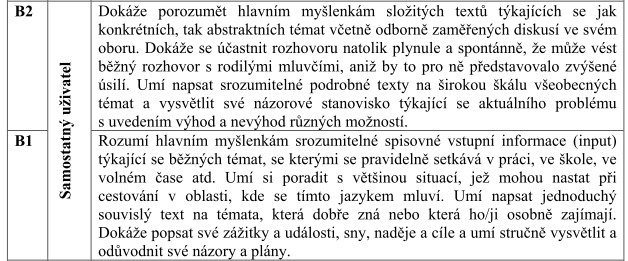 dlouho chyběl katalog požadavků ke zkoušce a definitivní podobazhodnocení zkoušky z ČJ v úpravě pro neslyšící (Andrejsek, 2010)ověření komunikačních dovedností, ne znalostí (např. z literatury)pozitivní přínoskonec absurdity v podobě konání zkoušky jako rodilí mluvčívynucení změny způsobu výukypřiznává ČZJ statut prvního jazyka (-> osvěta, povědomí)reálnější šance zkoušku složitproblematické oblastivolba úrovně – B1 je nedostačující, nebude tak tlačit na školy, ale zvýšením úrovně bychom „odepsali“ spoustu studentůmalá informovanost a nepřipravenost školpotenciálně i zařazování do skupin, hl. SP II a IIIpřeklady na CD – regionální rozrůzněnostv dalších letech různé úpravy, především didaktického testuvýsledky N žáků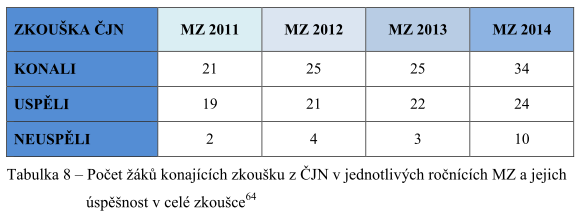 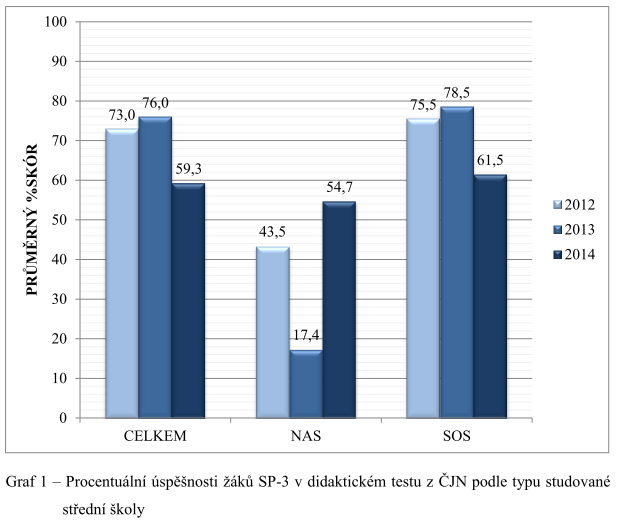 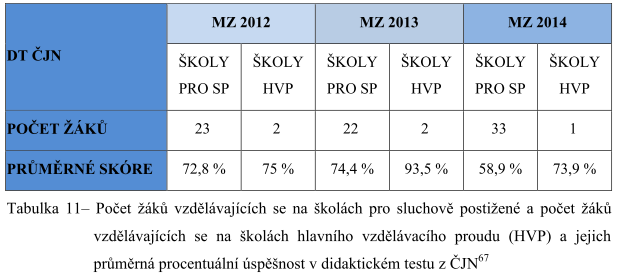 SOUČASNÁ PODOBA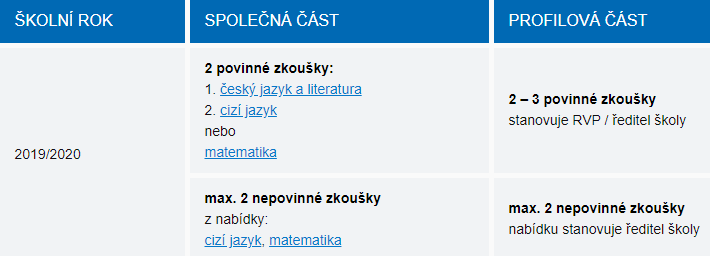 ne slohové práce z jazyků, v profilové části u obhajoby maturitní práce a praktické zkoušky může ředitel stanovit náhradní způsob hodnocení a konáníjarní a podzimní obdobíkatalogy požadavkůžáci s SVPročně do 30 prelingválně neslyšících maturantůvyhláška č. 177/2009 Sb.žáci s přiznaným uzpůsobením podmínek pro konání maturitní zkoušky (PUP MZ)4 kategorie podle typu vzdělávacích potřeb, skupiny 1-3 podle míry požadovaných uzpůsobeníminimalizace vlivu handicapudoporučení od ŠPZ přiložené k přihlášce údaje o zařazení žáka do kategorie a skupiny, výčet kompenzačních pomůcek a specifikací asistence/tlumočení či odlišností hodnocení – funkční hledisko-> ředitel to zadá do přihlašovací aplikacežáci s PUP MZ nemohou být s ostatními v jedné místnosti z důvodu odlišných časových limitůuzpůsobení podmíneksamostatná učebna/učebny, kompenzační pomůcky, formálně upravená dokumentace, čas, technika, asistent či tlumočník, vynechání poslechu u žáků s SP, různé možnosti zapisování odpovědí…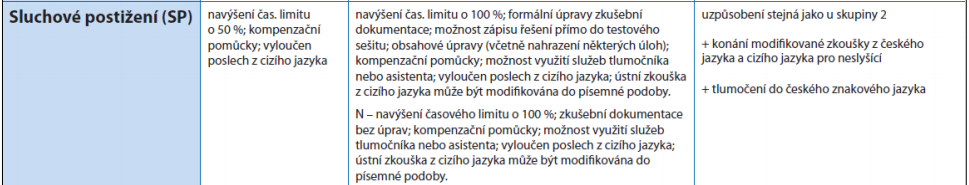 https://maturita.cermat.cz/files/files/uprava-podminek/prehled-uzpusobeni-podminek.pdf https://maturita.cermat.cz/files/files/uprava-podminek/Podrobna-charakteristika-uzpusobeni-podminek_ver2016.pdfodlišné zkušební schémastejný začátek, ale posunutý konec zkoušky (navýšení limitu)hodnocení výsledků zkouškyshodná kritéria jako u žáků bez PUP MZ, u podkritérií se zohledňuje doporučení ŠPZmodifikované zkoušky z ČJ a AJ pro SP-3 mají vlastní metodikuvýsledky jsou považovány za rovnocennéJEDNOTNÉ PŘIJÍMACÍ ZKOUŠKYSOUČASNÁ PODOBApovinná součást prvního kola všech maturitních oborů (x obory s talentovou zkouškou, kromě Gymnázia se sportovní přípravou, a oborů zkráceného studia)v prvním kole lze podat přihlášky na dvě školy nebo dva obory v rámci jedné školy + až dvě přihlášky na školy s talentovou zkouškou!! 2020 – jen jeden termínobsah a podobaČJL + matematika – odpovídající RVP ZVvarianty pro 4leté obory, 6letá a 8letá gymnáziaškoly si hranici přijetí stanovují samytvůrce: SCIOhttps://www.scio.cz/prijimaci-zkousky-na-ss/on-line-test-zdarma/přípravy: prezenční kurzy, přijímačky nanečisto online, online testy a videokurzy, tištěné sady testů a cvičebniceuchazeči s SVPk přihlášce doporučení ŠPZ – v něm konkrétní úpravy (časový limit, kompenzační pomůcky, úpravy zkušební dokumentace, asistující osoba (také tlumočník), alternativní zápis odpovědí…)úprava podmínek je plně v kompetenci ředitele SŠ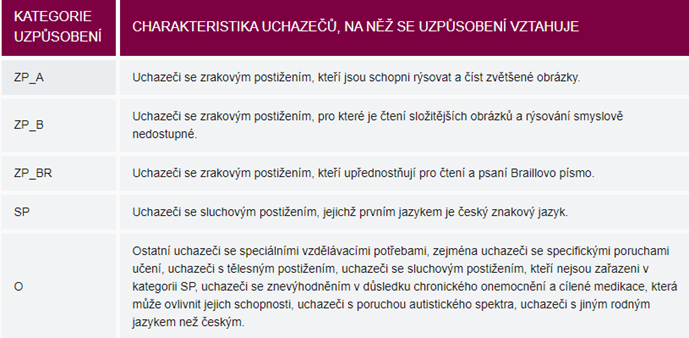 ZÁVĚREČNÉ ZKOUŠKY UČEBNÍCH OBORŮ H, Eod r. 2015 (školní rok 2014/2015)jednotné zadání závěrečné zkoušky pro absolventy učebních oborů H i EH = střední odborné vzdělání s výučním listem, tradiční tříleté učební obory na SOU, lze navázat nástavbovým studiem a získat maturituE = nižší střední odborné vzdělání, tříleté nebo dvouleté obory určené primárně žákům se SVP připravující na výkon jednoduchých prací v rámci dělnických povolání a se službáchSOUČASNÁ PODOBApísemná zkouškapřevážně otevřené úkoly, u cca poloviny oborů vč. testupísemná nebo elektronická podoba (u oborů, kde je připravena banka úkolů)správná řešení – existují vzorová řešení, která mohou učitele využít pro hodnocení, ale nejsou závaznápraktická zkouška+ školní část (může, nemusí být)ředitel vybírá z jednotného zadání nejméně jedno téma, když jich vybere více, žáci si losujísamostatná odborná práce – v některých oborechústní zkouškaředitel vybere z jednotného zadání 25 téma, žák si potom losujena základě téma může škola stanovit tzv. obsahové okruhy – podklad pro přípravuhl. u oborů E je potřeba zajistit vhodné podkladyžáci s SVPod r. 2015 nové terminologické vymezení – vč. podpůrných opatřenížáci s SPje třeba vyhledat formu zadání, která bude vyhovující vzhledem ke komunikační bariéřeúpravy jsou v kompetenci školyhttps://zkouska.cermat.cz/files/files/SVP/SP/ZZ_SVP_sluchove_postizeni_web.pdfdo příprav metodických pokynů se zapojily školy: HK, Valmez, Holečkova (Praha) a Gellnerova (Brno)TESTOVÁNÍ ŽÁKŮ S SPplošné testování v 5. a 9. ročnících ZŠ2011 – pilotní testování2012, 2013 – generální zkouškydál nic, mělo se zrušit, být nahrazeno jinými koncepcemižáci s SP2012 – uvolněni2013 – dobrovolněúpravy – plošné, pouze vyřazení poslechu a prodloužení času  o 15 nebo 30 min (pro všechny SP, bez ohledu na komunikaci atd.)výběrové šetřeníkaždoroční testování ne všech žáků 5. a 9. tříd, ale jen testování žáků na vybraném vzorku ZŠ2013/2014 bez SPod 2014/2015 i SP (mělo by být) – info z r. 2015testy čtenářské gramotnosti žáků s SPDP Muhlová (1990) – 9. ročník na úrovni 3. ročníkuKuchler, Velehradská (1998) – tentýž test jako Muh.velmi jednoduché úlohy, podle ČŠI se vyvrátilo tvrzení, že N jsou po škole negramotní, autoři poukazovali na velké rozdíly mezi nedosl. a N, jednotlivými školami, ale ty, kteří měli problémy, označili za žáky s velkými rozumovými problémyPoláková (2000) – 14-24 let, výrazně horší výsledky než SMakovská (2013) – opět výsledky na úrovni 3. ročníku SČESKÁ ŠKOLNÍ INSPEKCEhttps://www.csicr.cz/záběr: MŠ, ZŠ, SŠ, VOŠ, školská zařízení (např. jídelny, domovy mládeže) – bez ohledu na zřizovatelečinnosthodnocení vzdělávací soustavykontrola dodržování právních předpisůveřejnosprávní kontrola využívání finančních prostředků státního rozpočtuinspekční cykly – od r. 2013/2014 šestileté (dříve tříleté)+ inspekce na základě stížností a petickritéria hodnocení jsou předkládána každý rok ke schválení MŠMTvýstupyinspekční zpráva (veřejná)popis zjištěných skutečností, výrazná pozitiva, závažné nedostatky (vč. lhůt na jejich odstranění)https://portal.csicr.cz/protokol o kontrole (neveřejný)tematická zprávanapř. vzdělávání v MŠ během nouzového stavu, vzdělávání na dálku v ZŠ a SŠ, úroveň gramotnosti, dopravní výchova, vzdělávání žáků s SP…výroční zpráva koncepční záměry: https://www.csicr.cz/cz/Dokumenty/Koncepcni-zamery/Koncepcni-zamery-CSI-2014-2020informační bulletinInspIS SETInspIS = informační systémySET = systém pro elektronické testovánínutná registrace a přihlášení -> domácí testovánínabídka testů (např. z UčíTelky, minulých ročníků přijímaček atd.) – vygenerovat, vyplnit online, výsledkye-learning – dočasně nedostupnýTematická zpráva: Vzdělávání dětí a žáků se SP (2017)https://www.csicr.cz/cz/Dokumenty/Tematicke-zpravy/Tematicka-zprava-Vzdelavani-deti-a-zaku-se-sluchovMŠčastěji integrování do HVP než jiné děti se SVP, komunikační bariéra zřejmě neznemožňuje zapojení (nebo to jen ještě není tak poznat)ZŠvýrazně častěji ve školách podle par. 16 než děti s jinými SVP, často v jiných školách než pro SPděti s SPvýhradně ZJ používá 31 % na MŠ a 48 % žáků ZŠ -> jim je třeba zajistit vzdělání v ČZJ, hl. pedagogy jejichž primárním jazykem je ČZJ – daří se jen částečněnedostatek učitelů kompetentních v ČZJsystémový nedostatek – není mechanismus ověřování znalostí, chybějící předpis o obsahu a rozsahu kurzůve školách chybí učitelé kompetentní k výuce ČZJ, jeho výuka je velmi rozrůzněná (jak je to zařazeno do předmětů, kurikulum, rozdělení do skupin)přes 2/5 ZŠ – nedostatek materiálů pro výuku ČJ a dalších předmětů pro žáky preferující ČZJvětšina pedagogů nevyužívá nabídky vzdělávání v ČZJ či o kultuře a komunitě NZŠ – zařazování do tříd podle věku, ne podle druhu a stupně postižení (x účel par. 16)většinou komunikace mezi pedagogem a dětmi přirozená a plynulátestování v květnu 2015 – 9. ročníky ZŠpřirodovědný přehled + společenskovědní přehledvýsledky srovnatelné s celou skupinou žáků se SVP i bezx chemie – žáci s SP zřetelně horšícelkově je úspěšnost velmi rozdílná mezi školamiMEZINÁRODNÍ TESTOVÁNÍv ČR má na starosti ČŠIPISAProgramme for Internation Student Assessmentnejvětší a nejdůležitější mezinárodní šetření v oblasti měření výsledků vzděláváníaktivita OECD (Organizace pro hospodářskou spolupráci a rozvoj)co: gramotnost patnáctiletých žáků (většinou poslední ročník povinné školní docházky)info o žákovi, rodině, zázemí, škole -> jevy a trendy tříleté cykly – vždy důraz na jednu z oblastí (-> detailnější info), srovnatelnost v časeČR od r. 2000PISA 2018hlavní oblast: čtenářská gramotnost79 zemí a ekonomických regionůhttp://www.csicr.cz/html/2019/Narodni_zprava_PISA_2018/html5/index.html?&locale=CSYreprezentativní vzorek v kontextu ČR i krajůvýsledky nejsou statisticky významně odlišné od průměru zemí OECDčtenářská gramotnostcelkový průměr se od r. 2000 snižuje – nižší dosahované výsledky + více zapojených zemívýrazně lepší dívky (v přírodovědné a matematické nejsou rozdíly významné)velké rozdíly mezi víceletými gymnázii a SOŠv rámci EU – pásmo nadprůměrumatematická gramotnoststatisticky významně nad průměrem OECDpřírodovědná gramotnoststatisticky významně nad průměremdůkaz stagnace nebo poklesuprohlubování rozdílů mezi školami lepší výsledky, než jaké by odpovídaly výdajům na vzdělávánívelké rozdíly mezi žáky škol stejného druhuPIRLSProgress in International Reading Literacy Studyco: čtenářská gramotnost žáků 4. ročníků ZŠ, mapování významu rodinného, školního a širšího prostředíčtenářská gramotnost = tvořivý, interaktivní proces; funkční povaha čtení, uplatnění znalostí a zkušeností, čtenářské strategie, přemýšlení, identifikace podstatných informací a myšlenekpětiletý cykluskoordinace: Mezinárodní asociace pro hodnocení výsledků vzdělávání (IEA)ČR od r. 2001PIRLS 2016http://www.csicr.cz/html/PIRLS_2016_narodni_zprava/html5/index.html?&locale=CSY50 zemí + 11 ekonomických regionůČR: 157 škol, 5 500 žákůvýsledkynadprůměrné, srov. Itálie, Nizozemsko, Rakousko, Německo (nejlepší Rusko a Singapur)od r. 2001 významné zlepšení českého průměru, od r. 2011 spíš stagnaceoproti jiným zemím rozdíl mezi chlapci a dívkami relativně malýv porovnání s průměrem – relativně méně slabých žáků, ale i poměrně málo žáků na nejvyšší úrovni obecně v ČR podprůměrná obliba čtení, ale nadprůměrná frekvence předčítání knih dětem v předškolním věkuTIMSSTrends in International Mathematics and Science Studyco: úroveň znalostí a dovedností žáků 4. a/nebo 8. ročníku ZŠ v matematice a přírodovědných předmětech (vč. vlivu domácího prostředí, postoje rodičů atd.)čtyřletý cykluskoordinace: Mezinárodní asociace pro hodnocení výsledků vzdělávání (IEA)ČR od r. 1995TIMSS 2015http://www.csicr.cz/html/timss/html5/index.html?&locale=CSY57 zemíČR – jen 4. ročníkcelkově – nadprůměr matematika – od r. 1995 zhoršení (nižší podíl žáků s nejlepšími výsledky, méně nejslabších žáků)přírodní vědy – od r. 1995 přibližně stejná úroveňvelká souvislost mezi rodinným zázemím a výsledkyICILSInternational Computer and Information Literacy Studyco: počítačová a informační gramotnostČR: 8. ročníky ZŠprvní mezinárodní komparativní společnost sledující připravenost žáků na život v informační společnostikoordinace: Mezinárodní asociace pro hodnocení výsledků vzdělávání (IEA)v r. 2018 se ČR neúčastnilaICILS 2013první ICILS19 zemí (ČR, Austrálie, Kanada, Dánsko, Hongkong, Litva, Rusko, Slovensko…)ČRcelkově nejlepší výsledky3 % žáků na nejvyšší úrovni (-> 6. místo)obecně mají lepší výsledky žáci s lepším socioekonomickým zázemímTALISTeaching and Learning International Surveyod OECDpětiletý cyklusco: dotazování se učitelů a ředitelů na školní prostředí a pracovní podmínkyTALIS 2018http://www.csicr.cz/html/2020/TALIS_2018_narodni_zprava_zkusenosti_U_RS/html5/index.html?&locale=CSYnapř.: subjektivně vnímaná zdatnost učitelů v oblasti motivace a aktivního zapojování žáků do výuky – v EU podprůměrná, patří k nejnižším TESTOVÁNÍ VE ZNAKOVÉM JAZYCEzahraniční odborníciTobias Haug (Německo)Rosalind Hermanová (Anglie)problémyproblém reliabilityautoři testu pro NGT – i S děti měli vysokou úspěšnost -> u recepce pomohla ikoničnost-> snížení vlivu ikonicity, dvě strategie:distraktory – jejich význam odlišný od cílového obrázku, ale tvar blížící seobrázek z perspektivy, která neodpovídala ikonickému zobrazení znakuproblém validitySchembri – u slovní zásoby – problém ikonicity a častého odkazování (např. části těla) -> velmi dobré výsledky i ti, kteří jazyk neznají či jen velmi málopraktičnostčasově výhodnější a snadnější na vyhodnocení jsou receptivní testy na počítači; analýza expresivních dovednosti je časově velmi náročnástandardizacex velikost ideálního vzorku? referenční skupina?x standardizace ZJ (udělat různé testy podle cílové skupiny? nebo udělat výzkum, které lexikální jednotky nepodléhají variantnosti?)x potřeba velké skupiny ÚPRAVY TESTŮběžná praxe ve vzdělávání neslyšícíchmělo by se k tomu přistupovat po zvážení výhod a nevýhod a jestli je to vůbec možné – příbuznost kultur a jazykůnení to překlad! vzniká paralelní testtesty ZJ upravené z testů MJproblémy: nevyhovující administrační postupy, jazyk zadání, standardizace na naprosto odlišném vzorku participantů (-> minimální validita) (Hermannová, 2010)pozor na interpretaci výsledků, je to vůbec možné porovnávat?testy ZJ upravené pro jiné ZJfaktory: shodnost/rozdílnost rysů obou ZJ, kulturní odlišnost uživatelů ZJ a jejich prostředíje potřeba vybrat kvalitní původní test, který bude vhodný pro cílovou skupinulingvistické odlišnostiproblém: nedostatek výzkumů a tudíž poznatků z komparativní lingvistikylexikální rozdíly: např. BSL CHLAPEC X DÍTĚ, ale v LIS je jen DÍTĚ-DÍVKA a DÍTĚ-CHLAPECproblémy v morfosyntaktických strukturách: tvorba negace, derivace mezi jmény a slovesy…kulturní odlišnostisrozumitelnost obrázků (vzhled poštovní schránky), vnímání některých skutečnosti (řidičský průkaz)psychometrické vlastnostipodle cílové skupinyEXISTUJÍCÍ TESTYhttp://www.signlang-assessment.info/index.php/home-en.html4 kategorie testů	L1 development (nejvíce uvedených)L2 learninglingvistický výzkumkognitivní vývoj (jen 2 uvedené)ke staženíGuidelines for sign language test development, evaluation and usehttp://www.signlang-assessment.info/files/signlanguage/videos/guidelines_updated_version_v14-2018-11-21.pdfzaměření na testování dětíetické problémy a zásadyzásady vývoje testů ZJtestování N dětí v různých kontextechshrnutí existujících návodů a guidelinesSelected references related to SL assessmenthttp://www.signlang-assessment.info/tl_files/signlanguage/videos/references_signlang-assessment-2015-09-26.pdfSteps and procedures for SL test adaptation and developmenthttp://www.signlang-assessment.info/tl_files/signlanguage/adaptation_sl_tests.pdfCHENG, ROTH, HALGREN, MAYBERRY: EFFECTS OF EARLY LANGUAGE DEPRIVATION ON BRAIN CONNECTIVITY: LANGUAGE PATHWAYS IN DEAF NATIVE AND LATE FIRST-LANGUAGE LEARNERS OF AMERICAN SIGN LANGUAGEhttps://www.frontiersin.org/articles/10.3389/fnhum.2019.00320/fullventral and dorsal white matter tracts as being crucial for language processing; their maturation correlates with increased language processing capacityvýzkum konektivity bílé mozkové hmoty u N osob – s přístupem k jazyku od raného dětství a bez nějparticipanti:12 N rodilých mluvčí ASL12 rodilých mluvčí AJ s ASL jako L2 (protože mluvčí ASL jsou též bilingvální v psané AJ)3 již dříve popsané případy s minimem přístupu k jazyku v dětství (učili se ASL od 13, 14 a 23 let; podobné vzorce osvojování, problémy s morfo-syntaxí a komplexními větnými strukturami, atypická lokalizace vzorců pro jednoduché znaky)některé N děti z S rodin dávají příležitost zkoumat důležitost přístupu k jazyku v raném dětství, vliv jazykové deprivace, kritické období atd.výsledkymodalita neovlivňuje tyto struktury, omezený přístup k jazyku v dětství anovliv modality jazyka – lateralizace jazykových center je stejná u ASL i AJ (až na 3 výjimky)vliv deprivace – chybějící lateralizace problémy se syntaxí mohou být způsobeny deficity v konektivitě dorsal pathwaysnejasné výsledky u ventral pathways – individuálně odlišné, možné další vlivyotázky, diskuze2 ze 3 byli mladší a měli jen pár let zkušeností s ASL, 3. byl starší než kontrolní skupinyvliv systémů gest / domácích znaků?CRIPPS: SIGNED LANGUAGE PATHOLOGY: A PROFESSION IN NEEDhttps://www.researchgate.net/publication/339107054_Signed_language_pathology_A_profession_in_neednaprostý nedostatek odbornosti v oblasti jazykové patologie v ZJ (na příkladu ASL), např. po úrazech, infarktech atd.San Diego – převedli Boston Diagnostic Aphasia Examination do ASL, ale neexistuje standardizovaný léčebný postupvýzkumy poukazují na to, že i v ZJ mohou vznikat různé poruchy apod. (např. koktání), ale neexistují žádné standardizované diagnostické nástrojeproblém – opoždění u nerodilých mluvčích ZJ -> jak poznat poruchu od přirozeného opoždění způsobeného pozdějším počátkem osvojování?nedostatek formálního vzdělávání, častá neznalost existujících výzkumů atd.speech-language pathology (SLP) – absolventi škol nevědí co s N DALŠÍINFORMAČNÍ MOŽNOSTI TESTU (SCIO)jednotlivý testjednoduché sestavení jednoho testu s prostým bodováním -> kolik úloh správně, tolik bodů!! nelze říct, jaká je obtížnost – dva různé testy pro žáky 6. tříd ke stejnému učivu budou různé obtížné, stejný žák získá jiný počet bodůnevýhody/důsledkynesrovnatelnost naměřené dovednostinevíme, jaké dovednosti žák má, co ne/dokázal vyřešit (zvládl jen jednu specifickou oblast, všechny jednoduché úlohy a ne ty obtížnější, zasekl se na obtížných úlohách a nestihl ty ostatní)srovnání žákůlze srovnat jen žáky, kteří dělali stejný test-> seřadit sestupně – pořadí odpovídající relativní míře měřené vlastnosti – obvykle se uvádí jako percentil (procentuální vyjádření počtu žáků, kteří dopadli stejně nebo hůře než příslušný žák)srovnání testůsrovnatelnost různých testů (varianty A/B, různé ročníky maturit…) -> sofistikovanější postupsrovnání pomocí obsahunejjednodušší – část úloh je společná (konkrétní počet podle metody vyhodnocení a specifikace testu)komplikovanější je srovnávání podle standardu (např. CEFR)srovnání přes testovanéporovnání výsledků stejných žáků v různých testechmnoho variant, obvykle i pilotážorganizačně nejjednodušší – pilotní test vyřešený skupinou -> test rozdělen do požadovaného počtu ostrých testů, které jsou doplněné dalšími úlohami -> ostré testy na základě výsledků z pilotní skupiny srovnatelnétaké možno použít, pokud máme skupinu, jejích schopnosti známe (např. z certifikátů apod.) – můžeme porovnávat se schopnostmi této skupinyověřování schopnostíje těžké, aby test skutečně ověřil schopnostizáklad: vytvoření standardu (detailní soupis požadovaných schopností)-> dva možné postupy:expertní tvorba testudodnes velmi častéodborníci na základě standardu sepíší seznam typizovaných úlohpředpoklad, že z dohody více odborníků vzejde ideální množina úlohautoři úlohy tvoří podle tohoto vzorutradiční vyhodnocení bodováním, experti určí hranici minimálního počtu bodůempirická tvorba testurůzně detailní výsledky – různé postupydosažení alespoň minimální míry schopnosti (maturita, profesní zkoušky – pass/fail testy)zařazení do kategorie (CEFR)vyjmenování dílčích schopností (např. „základní operace zvládne, rovnice mu dělají problémy, slovní úlohy nezvládá“)Europass Jazykový pas pro neslyšící a osoby se sluchovým postiženímhttps://docplayer.cz/5797776-Europass-jazykovy-pas-pro-neslysici-a-osoby-se-sluchovym-postizenim.htmlDeafPortgrant EK – 2008, v rámci Programu celoživotního učení EUco umožňujezaznamenat mateřský jazykschopnost komunikovat se slyšícími i s neslyšícími a osobami s SPnezaměřuje se na ZJ (odlišné dovednosti než MJ) a PAzaznamenávané dovednostičtenípsanímluvení s lidmiVšichni studenti mají při studiu jazyka problémy s výslovností.  Když mám další problémy způsobené tím, že jsem neslyšící nebo mám sluchové postižení, používám mnoho způsobů, abych si pomohl(a), včetně toho, že mluvčí upozorním na své problémy s výslovností, nabídnu jim opakování a budu používat speciální gesta a různé mapy, symboly, skicy nebo napsaná slova. Můžu požádat o to, abych viděl(a) na lidem na rty a do tváře, když mluví.   Pokud jsou tyto techniky doplněním mé dovednosti mluvit, a nikoli její náhradou, pak je možné se domnívat, že jsem na popsané úrovni.Tvoření projevů a oznámenípopis dovednosti stejný jako u mluvení s lidmitěžko říct, jestli jde o mluvení jako monolog… ve vyšší úrovních je zmiňovaná reakce na zpětnou vazbu…porozumění tomu, co lidé říkajíJestli mám problém slyšet to, co bylo řečeno, používám množství způsobů, kterými si pomáhám, takové jako upozornit mluvčího na to, že jsem neslyšící nebo osoba se sluchovým postižením. Můžu požádat o zopakování, požádat o to, aby mohl(a) vidět mluvčího rty a tvář, když mluví, nebo použít různé veřejné nebo soukromé kompenzační pomůcky. Běžný hluk může poslech velmi ztěžovat. Obtíže v poslechu při určitých příležitostech nevznikají kvůli nedostatku dovedností, ale kvůli dočasnému nedostatku vhodných podmínek, které mi brání v použití dovednosti.